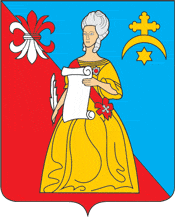 Калужская областьЖуковский районАДМИНИСТРАЦИЯ городского поселения «Город Кременки»РАСПОРЯЖЕНИЕо создании общественной комиссии по Всероссийскому конкурсу лучших проектов создания комфортной городской среды22 октября 2019г.                                                                                                      № 105 -рВ соответствии с Уставом муниципального образования городского поселения «Город Кременки»РАСПОРЯЖАЮСЬ: Создать общественную комиссию по Всероссийскому конкурсу лучших проектов создания комфортной городской среды Утвердить следующий состав комиссии:Председатель:Федоров Г.Л. - Зам главы Администрации ГП «Город Кременки»Члены комиссии:Присечкин А.А. - Зам главы Администрации ГП «Город Кременки»Карпенко К.П. - Глава ГП «Город Кременки»Рыбкина Е.В. - главный специалист Администрации ГП «Город Кременки»Дорошенко М. - ведущий эксперт Администрации ГП «Город Кременки»Евсеева А.В. - ведущий эксперт Администрации ГП «Город Кременки»Зайцева Е.П. - Главный инженер - главный архитекторЛевченко И.В. - Главный специалист по социальным вопросам, спорту, культуре, молодежной политикеДовганюк Н.П. – директор МКУК "Кремёнковская библиотека"Ефременко Ю.Г. – главный редактор МАУ "Редакция газеты "Кремёнки-Информ"Киричко Н.И. – директор МУП «Благоустройство» (по согласованию)Глава Администрации                                                         Т.Д. Калинкина